Конспект НОД по математике для детей  среднего дошкольного возраста.Тема: «В стране Мультляндии».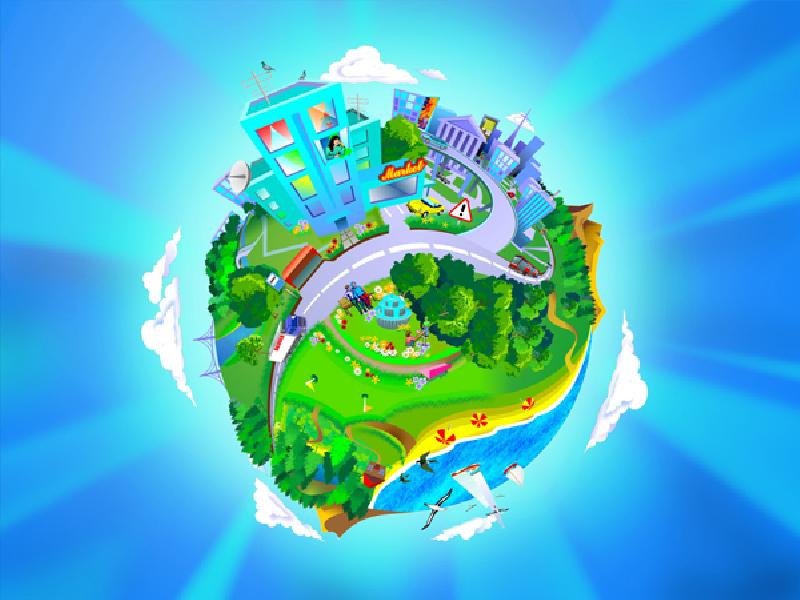 Подготовилавоспитатель Костина О.В.Тема: «В стране Мультляндии».Программное содержание:- Учить детей различать, называть и определять расположение предметов над, под, около, на.- Закрепить умение различать основные цвета, соотносить цвет с предметом, сравнивать их по длине и ширине. Формировать представление о том, что предметы могут иметь разную форму: круглую, квадратную, треугольную, прямоугольную.- Развивать умение устанавливать соответствие между количеством предметов,числом и цифрой, составлять предметы из геометрических фигур.- Воспитывать внимание, выдержку и сосредоточенность.Демонстрационный материал: Картинки с изображением: кота - Леопольда, мышки, Чебурашки, Карлсона. Макет теремка, фонарики. Картина - иллюстрация с изображением комнаты, цифры один, два, три. Плоскостные изображения цветов, волшебный сундучок, тряпичные дорожки красного и синего цвета.Раздаточный материал: карточки с изображением предметов составленных изгеометрических фигур, разрезные геометрические фигуры.Предварительна работа: Знакомство с числом и цифрой 1, 2, 3; основными цветами; геометрическими фигурами: круг, квадрат, треугольник, прямоугольник. Разучивание физкультминутки «На лужайке».Словарная работа: учить правильно, пользоваться математическими терминами, правильно употреблять в речи предлоги: на, под, около, над.Методические приемы: использование сюрпризного момента - путешествие в волшебную страну, появление героев из мультфильмов; Д. и. «Найди мышонка», «Сосчитай правильно»; художественное слово: загадки, стихи; использование т. с. о. - детские песенки.Ход занятия:- Ребята, сегодня я хочу пригласить вас в сказочную страну «Мультляндию».Скачет время на часах,Сказка вновь у нас в гостях.- А для того, чтобы, попасть в сказочную страну, давайте сначала посмотрим, что лежит в моем волшебном сундучке.В сундучок сейчас заглянем.И дорожки мы достанем.По дорожкам мы пойдем.Сразу в сказку попадем.(Дети рассматривают дорожки, называют их цвет, сравнивают по длине и ширине, проходят и садятся на скамейки).Посмотрите как красиво.Эта лужайка просто диво.Раз, два, три, четыре, пять,Начинаю колдовать(Открывается занавес с панорамой сказочной страны).Что за чудо теремок.Он не низок, не высок.Ставни все резныеОкна расписные.Что - то много в нем замков.Да и нет здесь огоньков.Непорядок мы исправимФонари гореть заставим.Скажем громко: «Раз, два, три,Ну, фонарики, гори! »,- Ничего не получается,Фонари не загораются.- Ребята, посмотрите-ка, около теремочка что-то лежит. Это же фонарики, давайтеподберем фонарик по форме к каждому окошку. Может быть тогда, они и загорятся. (Дети подбирают к каждому окну фонарик по форме).- Получилось, получилосьОгоньки все засветились.- Интересно, а кто живет в этом теремочке?Звучит песня кота Леопольда.- Вы узнали, чья это песенка? (На мольберте появляется картинка с изображением кота Леопольда).- У кота есть работенка -Ловит серого мышонка.А мышонок удирает.Он от смеха угорает,Серым хвостиком играетПеред носом у кота.(Проводится дидактическая игра «Найди мышонка» на ориентировку в пространстве).- Вы хотите узнать, кто еще живет в сказочном теремке? Тогда отгадайте мою загадку:Пропеллер носит на спинеИ радует детей в игреЖивет всегда на крышеЛетает он всех выше.Любит он вареньеВсем поднимает настроенье.- Кто же это? (Карлсон)- Карлсон очень любит играть, давайте поиграем с ним в игру «На лужайке».2. ФизкультминуткаНа лужайке поутруМы затеяли игру.Я - травинка, ты - цветок.Становитесь в наш венок.Раз, два, три, четыре,Раздвигайте круг пошире.А теперь мы ручейки,Побежим вперегонки.Прямо к озеру спешим,Станет озеро большим.Становитесь в круг опять,Будем в солнышко играть.Мы - веселые лучи,- Дети встают в круг,Мы - резвы и горячи.берутся за руки.- Делают 4 шага назад, расширяя круг.- Бегут по кругу, взявшись за руки.- Смыкают круг.- Опять бегут по кругу.- Останавливаются, тянутся на носочках.- прыгают на носочках, руки на поясе- Молодцы ребята, Карлсону очень понравилась наша игра, а теперь снова займите свои места. (Дети садятся на скамейки).Звучит песенка «Чебурашки».- Ребята, вы слышите, кто - то поет? Кто это?Чебурашка, наш дружок.Пригласил всех на лужокРадует гостинцамиВкусными картинками.Принес для Карлсона - варенье,Мышонку он отдал печенье.Для Леопольда как - то раз,Конфеты вкусные припасВы предметы сосчитайте,На вопросы отвечайте.цифры точно подбирайте. (Проводится дидактическая игра на соотношение цифры с количеством предметов «Сосчитай правильно»).Вы ребятки молодцыВсе считали от души.- А сейчас давайте составим нашим гостям веселые картинки из фигур.(Дети проходят за столы, проводится работа с раздаточным материалом, составляютпредметы из геометрических фигур, поясняют свои действия).На поляне все играли,и друзей здесь повстречали.Но сказочка кончается,С детками прощается.Будет день и будет вечер,Скажем всем: «До новой встречи! ».